Great Benefits of Membership in Pioneers:MetLife Take-Along Dental Insurance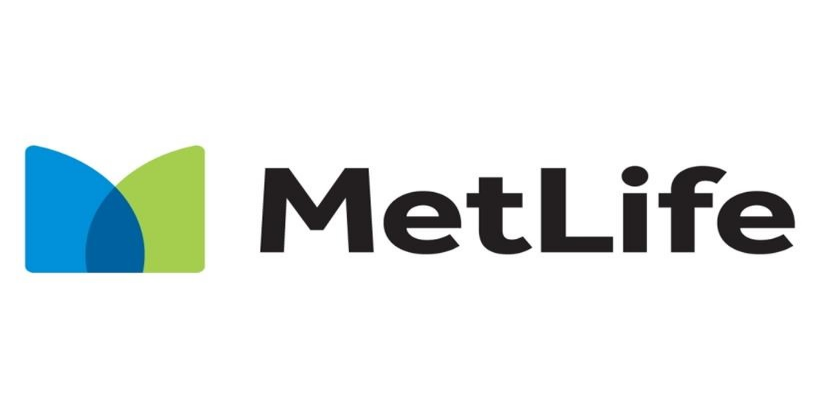 MetLife Take-Along Dental Insurance is an individual dental policy that you take along with you through every life event you experience. So this could be the last time you'll have to enroll for dental coverage! Now there's something to make you smile!  The PPO program has three benefit coverage levels and flexibility to choose any licensed dentist, in or out of the network.  Fees are typically 30-45% less than the average charges in the same are.To enroll online go to metlifetakealongdental.com . To enroll by phone call 1-844-2METDEN (1-844-263-8336).  Your referral code is PIONEERS.Emergency Assistance Plus (EA+)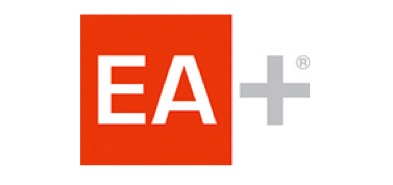 Emergency medical transportation services.Benefits to Members:24/7 medical evacuation, transportation services, and travel assistance when you travel 50+ miles from homeGuaranteed acceptanceSimple application processLow group rates offeredCall toll-free 1-855-842-3277 or visit EmergencyAssistancePlus.com/TelecomPioneers Life Line Screening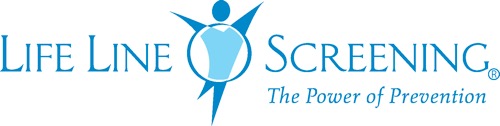 Life Line Screening's services are designed for early detection of potential health problems leading to stroke, aortic aneurysms, arterial disease and osteoporosis. Pioneers have the opportunity to detect life-threatening conditions, at an affordable cost of only $135. Mobile medical screening services.Benefits to Members:Members receive a discounted flat group rateEffective way of determining any medical conditions or symptoms that may lead to stroke, aortic aneurysms, arterial disease and osteoporosisConvenient local locationsCall (866) 579-5074 toll-free to register. Directions will be provided when you register for your screening. www.lifelinescreening.com/pioneers Single Care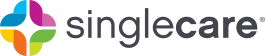 Prescription Discount Card that:Is FREE.Has saved over 7,500,000 Americans more than $750,000,000 on their “out-of-network” prescription purchases.Provides discounts of up to 75% on every FDA-approved medication (over 54,000) with an average discount of almost 50%.Is accepted at virtually every pharmacy nationwide including: Walmart, Walgreens, CVS, Rite Aid, Kroger, Target, Costco, Publix, Good Neighbor, Safeway, and Duane Reade. HIPAA Compliant - Go to http://www.singlecare.com/pioneers to get your discount card.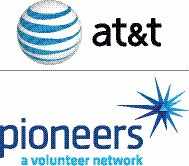 NEWSLETTERSilver State Chapter  March 2019Chapter OfficersSuzanne ValdezPresidentsl2485@att.comDavid CollierVice PresidentDc1787@att.comBillie AugustineMember at Largeba5289@att.comJanice OnoMember at LargeJo5243@att.comSharon JaramilloMember at LargeSj1649@att.comPatti Rose, PresidentCarson Area Life Member Club775-882-5205Sheryl StopperLife Member Representative sheryltopper@gmail.comLarry GibbsImmediate Past PresidentLg7427@att.comTreasurerKris WellsKw2734@att.comSecretaryBeth FreemontMf2598@att.comHave an idea for aPioneers Project??? Contact:Suzanne Valdez, sl2485@att.comSilver State Chapter Website link:http://west-region.attpioneers.org/chapter101/Visit the link above and tell us what you liked best! Please send an e-mail to anySilver State Chapter Officer(incase e-mail not shown, please call)Pioneer Retirees in Southern NevadaContact Fred Hampton forVolunteering Events, Projects and OpportunitiesEmail:  fredhampton89@gmail.comor call Phone: 505-401-2298Silver State Chapter #101Wednesday, March 20, 2019Bring your ideas for projects!!!10:00 – 11:00 AMSuzanne Valdez, sl2485@att.comSilver Sage Social ClubWednesday, March 13, 2019Louis’ Basque Corner,East 4th Street, Reno, NV.11:30 AM – 1:30 PMRSVP: Don Mash, 775-747-5588Pricing - $22.00, includes tax and tipHAVE A GOOD TIMEENJOY GREAT FOOD and GOOD FRIENDS!!!!See Pages 2 and 3 for Pioneers Membership Benefits!!!